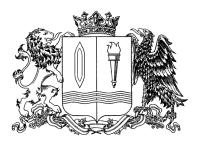 Ивановская областьФурмановский муниципальный районСОВЕТ ФУРМАНОВСКОГО ГОРОДСКОГО ПОСЕЛЕНИЯЧетвертого созываРЕШЕНИЕот 24 июня 2021 года                                                                                                     № 27 О внесении изменения в Решение Совета Фурмановского городского поселения от 23.03.2017 № 11 «Об утверждении Правил благоустройства Фурмановского городского поселения Фурмановского муниципального района Ивановской области» В соответствии пунктом 25 части 1 статьи 16 Федерального закона от 06.10.2003 № 131-ФЗ «Об общих принципах организации местного самоуправления в Российской Федерации", руководствуясь Уставом  Фурмановского городского поселения, утвержденного Решением Совета Фурмановского городского поселения от 27 октября 2011 г. № 73, в целях улучшения благоустройства, санитарного и эстетического состояния территории и поддержания архитектурного облика города Фурманова, повышения комфортности условий проживания жителей города, соблюдения чистоты и санитарного состояния территорий города, Совет Фурмановского городского поселенияРЕШИЛ:1.Внести  изменение в Решение Совета Фурмановского городского поселения от 23.03.2017 № 11 «Об утверждении Правил благоустройства Фурмановского городского поселения Фурмановского муниципального района Ивановской области», изложив Раздел 5.11.7. Правил благоустройства Фурмановского городского поселения Фурмановского муниципального района Ивановской области в новой редакции следующего содержания: «5.11.7.         Прилегающие территории5.11.7.1. Прилегающая территория - территория общего пользования, которая прилегает к зданию, строению, сооружению, земельному участку в случае, если такой земельный участок образован, и границы которой определены правилами благоустройства территории муниципального образования в соответствии с порядком, установленным законом субъекта Российской Федерации.».2.Настоящее Решение вступает в силу со дня его опубликования.3. Опубликовать настоящее Решение в официальном источнике опубликования муниципальных правовых актов и иной официальной информации Совета Фурмановского городского поселения «Городской вестник» и разместить  на официальном сайте администрации Фурмановского муниципального района (www.furmanov.su) в информационно-телекоммуникационной сети «Интернет».4. Контроль за выполнением настоящего решения возложить на постоянную  комиссию Совета Фурмановского городского поселения по вопросам жилищно-коммунального хозяйства, местному самоуправлению и  социальной политике.Глава Фурмановского городского поселения                                                                                      Т. Н. Смирнова 